Intergovernmental Committee on Intellectual Property and Genetic Resources, Traditional Knowledge and FolkloreFortieth SessionGeneva, June 17 to 21, 2019ACCREDITATION OF CERTAIN ORGANIZATIONSDocument prepared by the Secretariat1.	The Intergovernmental Committee on Intellectual Property and Genetic Resources, Traditional Knowledge and Folklore (“the Committee”), at its first session, held in Geneva, 
from April 30 to May 3, 2001, approved certain organizational and procedural matters, including according ad hoc observer status to a number of organizations that had expressed their wish to have a role in the work of the Committee (see the Report adopted by the Committee, WIPO/GRKTF/IC/1/13, paragraph 18).2.	Since then, an additional number of organizations have expressed to the Secretariat 
their wish to obtain the same status for the subsequent sessions of the Committee.  The applications containing the names and other biographical details of the organizations which, before April 18, 2019, requested accreditation at the Fortieth Session of the Committee are annexed to this document, as received from each organization.  3.	The Committee is invited to consider and decide upon the accreditation requests as ad hoc observers submitted by the organizations referred to in the Annex to this document.[Annex follows]ORGANIZATIONS WHICH HAVE REQUESTED ACCREDITATION AS OBSERVERS IN SESSIONS OF THE INTERGOVERNMENTAL COMMITTEECentre for International Sustainable Development Law (CISDL) For Alternative Approaches to Addiction, Think & do tank (FAAAT)Centre for International Sustainable Development Law (CISDL) March 12, 2019VIA EMAILTo: Traditional Knowledge DivisionWorld Intellectual Property Organization (WIPO)34, chemin des Colombettes1211 Geneva 20SwitzerlandFax.: +41 (0) 22 338 81 20Email: grtkf@wipo.intDear Traditional Knowledge Division,Re: Request for accreditation as an observer in future sessions of the WIPOIntergovernmental CommitteeI am writing to express the wish of my organization to participate in the sessions of the WIPO Intergovernmental Committee on Intellectual Property and Genetic Resources, Traditional Knowledge and Folklore as an ad hoc observer. Please find our application attached for the Committee’s consideration.Please do not hesitate to contact us if you require any further information.Yours sincerely,Patrick Reynaud, Senior Manager, CISDLApplication Form for Accreditation as Ad Hoc Observerto theWIPO Intergovernmental Committee on Intellectual Property and Genetic Resources,Traditional Knowledge and Folklore BIOGRAPHICAL DETAILS OF THE APPLICANTORGANIZATIONFull name of the Organization:Centre for International Sustainable Development LawDescription of the Organization: (maximum 150 words)The CISDL is an independent international legal research institute with a mandate to support understanding, development and implementation of law for sustainable development; leading international research through facilitating legal scholarship and dialogue, and education through strengthening legal knowledge and capacity. Our mission is to promote legal education relating to sustainable societies and the protection of ecosystems by advancing the understanding, development and implementation of international sustainable development law. Through its various programs and initiatives, the CISDL has positioned itself as one of the world's leading organizations dedicated to sustainable development and as the world’s leading sustainable development law charityMain aims and objectives of the Organization:To advance education on law on sustainable development by providing workshops, courses, seminars and conferences to the public in Canada and other countries.To conduct research on law on sustainable development, and to disseminate the research findings to the public.2018 - 2022 ObjectivesTo support research by coordinating the provision of CISDL expertise and analysis in international treaty negotiation and implementation, in collaboration with CISDL partners and networks, building a strong and coherent legal presence in international agendas related to sustainable development, and successfully launching 3-4 global initiatives to strengthen the contributions of law and governance to implementing international treaties on sustainable development;To advance education by creating and launching a new international academy on law for sustainable development; offering new courses alongside international treaty events and in leading universities worldwide, together with partners; developing and disseminating online courses on law and governance for achieving the global Sustainable Development Goals; and leading international law student essay and mooting competitions;To continue promoting world-class research through engaging the CISDL fellowship and networks in our flagship series of Cambridge University Press books on the implementation of treaties for sustainable development; publishing other world-class books, compendia, manuals and working papers on law and sustainable development; and expanding the CISDL online and social media presence;To promote new ideas, dialogue and collaboration on justice for sustainable development, continuing the successful Hon Justice CD Gonthier Memorial Lectures at the McGill University Faculty of Law with world-class events in 2019 and 2021, establishing a new fellowship to honour the legacy of HE Justice CG Weeramantry, and hosting further international roundtables, workshops and other forums.Main activities of the Organization:Research on international sustainable development law in seven areas: biodiversity and biosafety law; natural resources law; climate change law; trade, investment and finance; human rights; health and education; and; peace, justice and governance.Education and capacity-building on international sustainable development law in the aforementioned subject areas.Bi-annual Honourable Justice CD Gonthier Memorial Lectures at the McGill Faculty of Law.Sustainable Development Law and Governance Initiatives with MEA Treaty Secretariats (UNFCCC and CBD)Relationship of the Organization with intellectual property matters, including a full explanationof why you are interested in the issues under discussion by the CommitteeThe Centre for International Sustainable Development Law pursues research on issues related to traditional knowledge and the rights of indigenous peoples. Matters related to the IGC are addressed in the context of our Biodiversity and Biosafety Law Programme (mainly TK and genetic resources and the relationship with the Nagoya Protocol on Access and Benefit-Sharing) and our Natural Resources Law Programme.Country in which the Organization is primarily active:Our headquarters is located in Canada but our researchers are active in 60 countries around the world.Additional Information:Please provide any additional information which you feel may be relevant (maximum150 words)Selected examples of recent publications:Jorge Cabrera Medaglia, La Protección del Conocimiento Tradicional en la Ley de Biodiversidad de Costa Rica y su Relación con los Derechos de Propiedad Intelectual: Avances y Perspectivas (2018).Frederic Perron-Welch, “International Law Treaty Developments Affecting the Bio-Based Economy” (2018).Jorge Cabrera Medaglia, Access and Benefit Sharing, Intellectual Property Rights and the Protection of Traditional Knowledge in Costa Rica: Participation in and Possible Impacts of the IGC’s Work (2017).H. Arjjumend, K. Koutouki, S. Alam and T. Koivurova “The Space for Indigenous Peoples and Local Communities: Participation in Policymaking and Benefit Sharing Negotiations” (2017).Full contact details of the Organization:Postal address:Centre for International Sustainable Development Law (CISDL)Chancellor Day Hall3644 Peel StreetMontreal, Quebec, CanadaH3A 1W9Telephone number: 	1-818-685-9931Fax number: 		1-514-398-4659Email address: 		secretariat@cisdl.orgWeb site: 			www.cisdl.orgName of Organization Representative and Title:Patrick Reynaud, Senior ManagerFor Alternative Approaches to Addiction, Think & do tank (FAAAT)Request for accreditation as an observer in future sessions of the WIPO Intergovernmental Committee Paris, January 24th 2019.Dear Traditional Knowledge Division,I am writing to express the wish of my organization to participate in the sessions of the WIPO Intergovernmental Committee on Intellectual Property and Genetic Resources, Traditional Knowledge and Folklore as an ad hoc observer.You will find our application attached for the Committee’s consideration.Please do not hesitate to contact us if you require any further information.Yours sincerely,Kenzi Riboulet-Zemouli,Permanent Committee, FAAATApplication Form for Accreditation as Ad Hoc Observer to the WIPO Intergovernmental Committee on Intellectual Property and Genetic Resources,Traditional Knowledge and FolkloreBIOGRAPHICAL DETAILS OF THE APPLICANT ORGANIZATION Full name of the Organization: - 	FAAAT (official name as declared to the authorities)- 	For Alternative Approaches to Addiction, Think & do tank (label used for communication purposes)- 	FAAAT think & do tank (label used for communication purposes)Description of the Organization:FAAAT think & do tank is an international advocacy and research organization that addresses the policies of addiction, controlled and illicit drugs, and plants, products or substances liable to produce harms or dependence.From a multidisciplinary, transnational, non-governmental, non-partisan and non-profit perspective, we centralize the collaboration of a global network of experts.The think tank researches rigorous evidence-based and ethical policy alternatives to face political, economic, and social drug- and addiction-related issues. The do tank develops collective support, capacity building and community advocacy programs headed to peer groups, grassroots social movements, communities and the nonprofit sector, for broader involvement in policy processes at all level, including international and multilateral levels.Main aims and objectives of the Organization:-	Ground the changes in international drug policies on sustainable development, human rights, transparency and inclusiveness. -	Shift drug policies towards evidences and effectiveness: enhancing positive drug-related programs and actions from the ground. -	Impulse modern approaches to the categorification of “drugs”: substance scheduling, linguistics of drugs and bio-chemical addiction paradigm. -	Strengthen peer groups, social movements and the nonprofit sector to increase knowledge, sustainability, effectiveness and capacity for collective action on drug-related issues. Main activities of the Organization:-	Research on, and evaluation of policies related to controlled drugs and plants, products or substances liable to create harms or dependence.-	Publication of research reports.-	Observance, follow up, and contribution when relevant, to international fora and organizations.-	Social engineering: explanation of international law and processes to local communities.-	Social engeneering: creating space for discussion and debate between governments, international agencies and local communities (affected populations, non-profits and private sector).Relationship of the Organization with intellectual property matters, including a full explanation of why you are interested in the issues under discussion by the Committee:The cultivation, processing, and use in T&C medicine of narcotic plants placed under international control are of established historical relevance in many countries, and the Single Convention on narcotic drugs recognizes the traditional component of the use of, in particular, Cannabis sativa, Erytroxylon coca, and Papaver somniferum in traditional medicine systems. Yet, as an increased number of jurisdictions are currently evolving to respect the right to health as well as the obligation under the Single Convention to ensure access to controlled medicines for therapeutic use, questions of intellectual property arise, in the context of renewed pharmaceutical interest in these plants’ genetics or the cultivation or processing methods associated with traditional knowledge, cultural expressions or local natural resources. Simultaneously, local, rural and indigenous communities express concerned related to their rights over these resources and knowledge, and their capacity to protect their communities’ heritage and enhance its sustainable development. The work of the IGC is relevant to identify available legal tools and possible gaps for traditional farmer communities.Country in which the Organization is primarily active:France and Spain, where our offices are located.Austria, where most of our activities take place, in relation with the Vienna-based headquarters of the United Nations Office on Drugs and Crime and the International Narcotics Control Board.Full contact details of the Organization:Postal address:  Association FAAAT think & do tank,8, rue du Général Renault,Maison des Associations du 11ème Arrdt.,75011 Paris, France.Telephone number:  +33624508479Fax number:  n/aEmail address:  info@faaat.netWeb site:  www.faaat.netName of Organization Representative and Title: Kenzi Riboulet Zemouli, Head of research, Member of the Permanent Committee.[End of Annex and of document]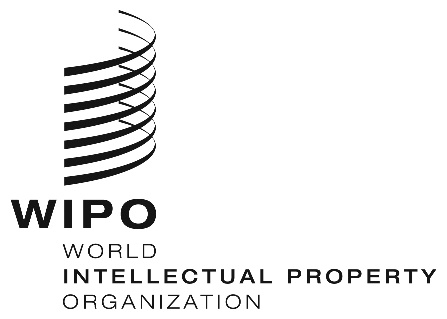 EWIPO/GRTKF/IC/40/2WIPO/GRTKF/IC/40/2WIPO/GRTKF/IC/40/2ORIGINAL:  English ORIGINAL:  English ORIGINAL:  English DATE:  April 26, 2019 DATE:  April 26, 2019 DATE:  April 26, 2019 To:Traditional Knowledge Division,World Intellectual Property Organization,34, chemin des Colombettes1211 Geneva 20,Switzerland.Fax.:		+41 (0) 22 338 81 20Email:		grtkf@wipo.intFrom:Permanent committee,Association FAAAT think & do tank,8, rue du Général Renault,Maison des Associations du 11ème Arrdt.,75011 Paris,France.Phone:		+33 (0) 624 508 479Email:		info@faaat.net